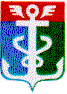 РОССИЙСКАЯ ФЕДЕРАЦИЯ
ПРИМОРСКИЙ КРАЙ
ДУМА НАХОДКИНСКОГО ГОРОДСКОГО ОКРУГАРЕШЕНИЕ24.04.2024                                                                                                           № 302-НПАО внесении изменений в решение Думы Находкинского городского округа от 25.03.2020 № 567-НПА «О порядке продажи жилых помещений муниципального жилищного фонда Находкинского городского округа»1. Внести в решение Думы Находкинского городского округа от 25.03.2020         № 567-НПА «О порядке продажи жилых помещений муниципального жилищного фонда Находкинского городского округа» (Ведомости Находки, 2020, 3 апреля, № 24; 2021, 6 октября, № 69 (0230) следующие изменения:1) часть 7 статьи 1 изложить в следующей редакции:«7. Продажа жилых помещений осуществляется посредством проведения электронного аукциона в соответствии с порядком, утвержденным Приказом ФАС России от 21.03.2023 № 147/23 «О порядке проведения конкурсов или аукционов на право заключения договоров аренды, договоров безвозмездного пользования, договоров доверительного управления имуществом, иных договоров, предусматривающих переход прав в отношении государственного или муниципального имущества, и перечне видов имущества, в отношении которого заключение указанных договоров может осуществляться путем проведения торгов в форме конкурса.»;2) подпункт 2 части 2 статьи 2 признать утратившим силу.2. Настоящее решение вступает в силу со дня его официального опубликования.Председатель ДумыНаходкинского городского округа                                                                 А.В. КузнецовГлава Находкинскогогородского   округа                                                                                       Т.В. Магинский